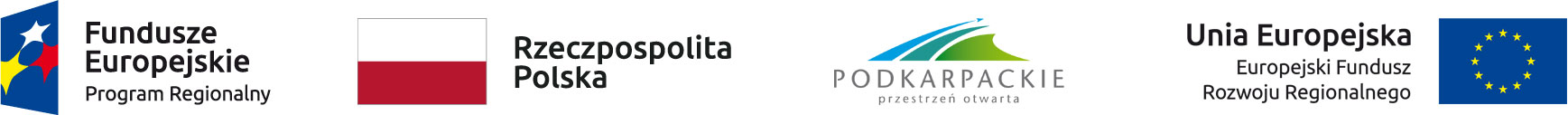 Załącznik nr 2 do Wniosku beneficjenta o płatność za okres od …….……..(należy podać datę wynikającą z Wniosku beneficjenta o płatność).Ewidencja czasu pracy personelu projektuMiesiąc/rok:Imię i nazwisko:                            Stanowisko:Tytuł projektu:Numer umowy o dofinansowanie:Podstawa zatrudnienia:Nazwa beneficjenta:Będąc świadomym odpowiedzialności karnej zgodnie z art. 297 ust.1 Kodeksu karnego oświadczam, iż dane wskazane w powyższej tabeli odpowiadają prawdzie i są zgodne ze stanem faktycznym. Moje łączne zaangażowanie zawodowe w realizację wszystkich projektów finansowanych z funduszy strukturalnych i Funduszu Spójności oraz działań finansowanych z innych źródeł, w tym środków własnych beneficjenta i innych podmiotów, nie przekroczyło 276 godzin miesięcznie, zgodnie z pkt. 6.16 Wytycznych w zakresie kwalifikowalności wydatków w ramach Europejskiego Funduszu Rozwoju Regionalnego, Europejskiego Funduszu Społecznego oraz Funduszu Spójności na lata 2014-2020.………………………………….Data i podpis pracownikaZobowiązuję się do wprowadzania na bieżąco do Systemu Informatycznego danych, dotyczących angażowania personelu projektu, w celu potwierdzenia spełnienia warunków określonych w pkt. 6.16 Wytycznych w zakresie kwalifikowalności wydatków w ramach Europejskiego Funduszu Rozwoju Regionalnego, Europejskiego Funduszu Społecznego oraz Funduszu Spójności na lata 2014-2020. Będąc świadomym odpowiedzialności karnej zgodnie z art. 297 ust.1 Kodeksu karnego oświadczam, iż dane wskazane w powyższej tabeli odpowiadają prawdzie i są zgodne ze stanem faktycznym możliwym do ustalenia na podstawie dokumentacji projektowej.………………………………Data i podpis beneficjentaDzień miesiącaEwidencja godzin pracy  (od… do…)Czas zaangażowania na rzecz projektu (liczba godzin)Ogółem miesięcznieOgółem miesięcznie